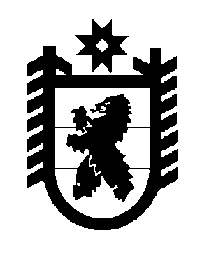 Российская Федерация Республика Карелия    ПРАВИТЕЛЬСТВО РЕСПУБЛИКИ КАРЕЛИЯРАСПОРЯЖЕНИЕот  3 сентября 2018 года № 569р-Пг. Петрозаводск  Внести в перечень имущества, передаваемого из муниципальной собственности муниципального образования «Беломорский муниципальный район» в государственную собственность Республики Карелия, утвержденный распоряжением Правительства Республики Карелия 
от 29 февраля 2016 года № 131р-П (Собрание законодательства Республики Карелия, 2016, № 2, ст. 347), следующие изменения:1) пункт 74 изложить в следующей редакции:2) пункт 75 признать утратившим силу.
           Глава Республики Карелия                                                              А.О. Парфенчиков«74.Электрические сети          пос. Маленгаопоры деревянные, на деревянных приставках 
из непропитанного леса, 
количество 86 шт., протяженность 4893 м »;